A Winter’s Tale – Science Curriculum Objectives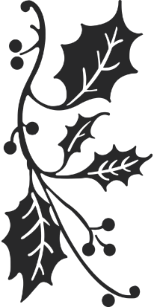 Year/TopicCurriculum ObjectivesLink to Winter’s TaleLearning JourneyYear 3Plants-identify and describe the functions of different parts of flowering plants: roots, stem/trunk, leaves and flowers-explore the requirements of plants for life and growth (air, light, water, nutrients from soil, and room to grow) and how they vary from plant to plant-investigate the way in which water is transported within plants -explore the part that flowers play in the life cycle of flowering plants, including pollination, seed formation and seed dispersalPerdita is passionate about horticulture.and loves flowers. Perdita and Polixenes debate about cross-breeding flowers.Perdita needs help learning all of the different parts of a flower and wants to understand what each part does so that she can be even better in the garden. Step 1 – plant parts & what they do (resource 1)Step 2 – what plants need to live & growStep 3 – how is water transported/ investigate factor affecting growthStep 4 -  life cycle of a flowering plantHomework: Create a research project on a chosen flower. Year 4States of Matterobserve that some materials change state when they are heated or cooled, and measure or research the temperature at which this happens in degrees Celsius (°C)identify the part played by evaporation and condensation in the water cycle and associate the rate of evaporation with temperatureThere are many journeys taken by water in the play.The Oracle of Delphi has predicted an extremely hot summer.  Leontes is worried that the Simeto river will lose a lot of its water, which will affect his boats being able to carry produce to other parts of the country.Geography link - learn about some physical features of Siciliy. Step 1 – Sequence the stages of the water cycle (resource 2). Step 2- Create a 3D model (or drawing) of the water cycle. Step 3 – Plan an experiment to investigate how temperature affects the rate of evaporation. Homework: Create a research project on the temperatures found at the top of Mount Etna. Year 5/6Living Things & Their HabitatsEvolution & Inheritancedescribe the differences in the life cycles of a mammal, an amphibian, an insect and a birddescribe the life process of reproduction in some plants and animalsrecognise that living things produce offspring of the same kind, but normally offspring vary and are not identical to their parentsHermione is pregnant with Perdita in the play.Mamillius is very confused about his mother’s pregnancy and is asking for help to understand some of the technicalities Year 5Step 1 - Research a mammal, amphibian and reptile and create a life cycle for each.Step 2 – 
Write a letter to Mamillius explaining that you think he is right or wrong and why.Step 3 – Draw a diagram from Mamillius of the human reproductive process.Homework: Create a research project on the life cycle of a chosen animal, which hasn’t been studied in class.Year 6 (may be helpful for children to recap using slides for Y5)Step 1 - Write a letter with diagrams to Mamillius explaining whether he is likely or unlikely to look exactly like his new sibling and WHY.Step 2 – Research selective breeding and write an argument for or against.Homework: Create a research project on own family’s DNA. Who looks like who? Explain why this is. 